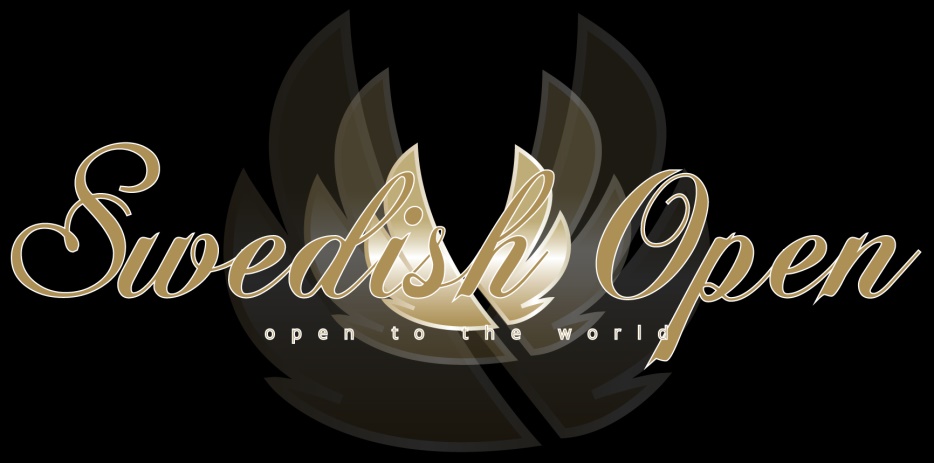 2 mars 2024 GP-tävling Standard och Latin  Swedish Open är en internationell och påkostad tävling i världsklass med liveband på kvällen. Missa inte chansen att vara med och uppleva det med oss!Lokal : Arken Hotell & Art Garden Spa   På Swedish Open finns förutom nedanstående klasser också Solo och Pro-AmFör att göra anmälan och betala in anmälningsavgiften: Gå in på  swedishopendance.com Klicka på ”Entry Form” och följ instruktionerna.Om du inte gör anmälan via swedishopendance.com då kommer du inte kunna tävla! Läs bifogat dokument med viktig information!   Observera!   Alla dansare med DSF licens måste också göra anmälan via Dans.se !                                                                                                                                                           Arrangörsförening: Dansklubben Magic Tävlingsledare: Birgitta Lundin. Vid frågor ring 0708750304 (Gustaf Lundin)Klasser med svart ruta är rankinggrundande, övriga klasser endast U-poäng enligt DSF:s tävlingsreglemente §7.1Härmed intygas att inbjudan överensstämmer med sanktionerad tävling DSF KansliSeniorAdultYouthJuniorBarn Standard E   x   x   x   x   x Latin E   x   x   x   x   x Standard D   x   x   x   x   x Latin D   x   x   x   x   x Standard C   x   x   x   x   x Latin C   x   x   x   x   x Standard B   x   x   x   x   x Latin B   x   x   x   x   x Standard A Latin A